РЕЗЮМЕ ВЫПУСКНИКА ИНЖЕНЕРНО-ЭКОНОМИЧЕСКОГО ФАКУЛЬТЕТАІ. Общие сведения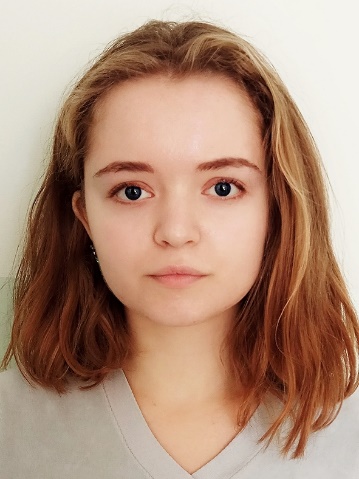 *По желанию выпускника, для открытого представления в сети интернет.ІІ. Результаты обученияІІІ. СамопрезентацияФамилия, имя, отчество   Сезень Анастасия ВикторовнаДата рождения/гражданство18.12.1997/РБФакультетИнженерно-экономическийСпециальностьЭкономика и управление на предприятииСемейное положениеНе замужемМесто жительства (указать область, район, населенный пункт)г. Лида, Гродненская областьE-mailNastushca3@mail.rulinkedin.comAnastasia SezenViber+375 29 557-27-89Моб. телефон+375 29 557-27-89Основные дисциплины по специальности, изучаемые в БГТУДисциплины курсового проектирования1. Экономика организации2. Внешнеэкономическая деятельность3. Анализ хозяйственной деятельности4. Прогнозирование и планирование5. Финансы организации...Макроэкономика Экономика организации Бизнес-планированиеИнвестиционное проектированиеТехнологии и оборудования производства минеральных удобрений и солейАнализ хозяйственной деятельностиСредний балл по дисциплинам специальности7,5Места прохождения практикиОАО «Белгорхимпром», ООО «ТехполимерГрупп», ОАО «Завод горного воска»Владение иностранными языками (указать язык); наличие международных сертификатов: ТОЕFL, FСЕ/САЕ/СРЕ, ВЕС и т.д.Английский язык (B2)
Дополнительное образование (курсы, семинарыи др.)Business English (семинары)Компетенции по использованию современных программных продуктовMS Office/Word/Exсel/PowerPoint(продвинутый уровень пользователя)Графические редакторы (Photoshop/Illustrator/CorelDRAW), SmartCat, 1С enterprise Научно-исследовательская работа (участие в проектах, конкурсах, конференциях, публикации и др.)Научная конференция, тема: «Digital currency as a new economic phenomenon»;научная конференция с публикацией по теме «Новые подходы в области экономического моделирования»Стажировки/Опыт работыСтажировка в отделе аудита «КПМГ».
Опыт  работы: 1. «КПМГ» ассистент аудитора (октябрь 2018 – январь 2019);2. Внештатный переводчик (сентябрь 2016 – февраль 2017)Функции и обязательства:  перевод статей и копирайтинг (технические и художественные материалы).Жизненные планы, хобби и планируемая сфера деятельностиПриобретение нового опыта и знаний. Желание развиваться в сфере мировой экономики, логистики, туризмаЛичные качестваИнициативность, быстрая обучаемость и адаптация, ориентированность на результатЖелаемое место работы (область/город/предприятие)г. Минск